См. Единая форма декларации о соответствии требованиям технического регламента Евразийского экономического союза и правила ее оформленияУТВЕРЖДЕНЫ Решением Коллегии Евразийской экономической комиссии
от 25 декабря 2012 года N 293 (В редакции, введенной в действие с 22 декабря 2016 г. 
решением Коллегии ЕЭК от 15 ноября 2016 года N 154 ) I. Единая форма декларации о соответствии требованиям технического регламента Евразийского экономического союзаII. Правила оформления декларации о соответствии требованиям технического регламента Евразийского экономического союза1. При декларировании соответствия заявителями могут быть зарегистрированные в соответствии с законодательством государства - члена Евразийского экономического союза (далее соответственно - государство-член, Союз) на его территории юридическое лицо или физическое лицо в качестве индивидуального предпринимателя, являющиеся изготовителем или продавцом либо уполномоченным изготовителем лицом (далее - заявители).
2. Декларация о соответствии требованиям технического регламента Союза (далее - декларация) оформляется на листах белой бумаги формата A4 (210 x 297 мм).
3. Декларация заполняется на русском языке с использованием электронных печатающих устройств и в случае наличия соответствующего требования в законодательстве государства-члена - на государственном языке государства-члена, в котором осуществляется декларирование соответствия продукции. 

В случае заполнения декларации на русском языке и государственном языке одного из государств-членов она заполняется в соответствии с пунктом 5 настоящего раздела на разных сторонах декларации. 

При необходимости наименование изготовителя, его место нахождения (адрес юридического лица), а также адрес (адреса) места осуществления деятельности по изготовлению продукции (кроме наименования государства) и обозначение продукции (тип, марка, модель, артикул и др.) могут быть указаны с использованием букв латинского алфавита.
4. Все поля декларации должны быть заполнены, за исключением случая, предусмотренного абзацем вторым подпункта "г" пункта 5 настоящего раздела (в оригинале декларации нумерация полей отсутствует).
5. В декларации указываются:
а) в поле 1 - надписи, выполненные в 2 строки в следующей последовательности:

1-я строка - "ЕВРАЗИЙСКИЙ ЭКОНОМИЧЕСКИЙ СОЮЗ";

2-я строка - "ДЕКЛАРАЦИЯ О СООТВЕТСТВИИ";
б) в поле 2 - единый знак обращения продукции на рынке Евразийского экономического союза;в) в поле 3 - полное наименование заявителя, его место нахождения (адрес юридического лица) и адрес (адреса) места осуществления деятельности (в случае если адреса различаются) - для юридического лица (далее - организация-заявитель) или фамилия, имя и отчество (при наличии), место жительства и адрес (адреса) места осуществления деятельности (в случае если адреса различаются) - для физического лица, зарегистрированного в качестве индивидуального предпринимателя, а также регистрационный или учетный (индивидуальный, идентификационный) номер заявителя, присваиваемый при государственной регистрации юридического лица или физического лица, зарегистрированного в качестве индивидуального предпринимателя, в соответствии с законодательством государств-членов, номер телефона и адрес электронной почты;г) в поле 4 - должность, фамилия, имя и отчество (при наличии) руководителя организации-заявителя или лица организации-заявителя, уполномоченного в соответствии с законодательством государства-члена принимать декларацию о соответствии (с указанием наименования и реквизитов уполномочивающего документа).

Если заявителем является физическое лицо, зарегистрированное в качестве индивидуального предпринимателя, данное поле не заполняется;
д) в поле 5 - сведения о продукции, включая:

наименование и обозначение (в случаях, предусмотренных техническими регламентами Союза (техническими регламентами Таможенного союза) (далее - технические регламенты)) продукции и (или) иное условное обозначение, присвоенное изготовителем продукции (при наличии);

название продукции (в случаях, предусмотренных техническими регламентами) (при наличии);

иные сведения о продукции, обеспечивающие ее идентификацию (при наличии);

полное наименование изготовителя, его место нахождения (адрес юридического лица) и адрес (адреса) места осуществления деятельности по изготовлению продукции (в случае если адреса различаются) - для юридического лица и его филиалов, которые изготавливают продукцию, или фамилия, имя и отчество (при наличии), место жительства и адрес (адреса) места осуществления деятельности по изготовлению продукции (в случае если адреса различаются) - для физического лица, зарегистрированного в качестве индивидуального предпринимателя;

наименование и обозначение документа (документов), в соответствии с которым изготовлена продукция (стандарт, стандарт организации, технические условия или иной документ) (при наличии);

код (коды) продукции в соответствии с единой Товарной номенклатурой внешнеэкономической деятельности Евразийского экономического союза;

наименование объекта декларирования (серийный выпуск, партия или единичное изделие). Для продукции серийного выпуска производится запись "серийный выпуск". Для партии продукции указывается размер партии, для единичного изделия - заводской номер изделия. Для партии продукции и единичного изделия указываются реквизиты товаросопроводительной документации, идентифицирующей партию продукции (в том числе ее размер) или единичное изделие;е) в поле 6 - наименование технического регламента (технических регламентов);ж) в поле 7 - сведения о документах, подтверждающих соответствие продукции требованиям технического регламента (технических регламентов) (протоколы исследований (испытаний) и измерений (в случаях, предусмотренных схемой декларирования соответствия) с указанием номера, даты, наименования испытательной лаборатории (центра), регистрационного номера аттестата аккредитации (при наличии)), сведения о сертификате системы менеджмента (в случаях, предусмотренных схемой декларирования соответствия) с указанием номера, даты, наименования органа по сертификации систем менеджмента, выдавшего сертификат системы менеджмента, регистрационного номера аттестата аккредитации, о других документах, представленных заявителем в качестве доказательства соответствия продукции требованиям технического регламента (технических регламентов), а также о примененной схеме декларирования соответствия;з) в поле 8 - обозначение и наименование стандарта, включенного в перечень международных и региональных (межгосударственных) стандартов, а в случае их отсутствия - национальных (государственных) стандартов, в результате применения которых на добровольной основе обеспечивается соблюдение требований технического регламента (технических регламентов), или обозначение разделов (пунктов, подпунктов) и наименование такого стандарта, если соблюдение требований технического регламента (технических регламентов) может быть обеспечено применением отдельных разделов (пунктов, подпунктов) этого стандарта, а не стандарта в целом (в случае их применения), а также сведения об иных стандартах и документах (в случае их применения), условиях и сроках хранения (в случаях, предусмотренных техническими регламентами), сроке службы (годности) или ресурсе продукции (в случаях, предусмотренных техническими регламентами) и иная информация (при наличии);и) в поле 9 - дата прекращения действия декларации (число - двумя арабскими цифрами, месяц - двумя арабскими цифрами, год - четырьмя арабскими цифрами). В случае если техническим регламентом (техническими регламентами) не установлен срок действия декларации, то в данном поле производится запись "срок не установлен";к) в поле 10 - подпись, фамилия, имя и отчество (при наличии) физического лица, зарегистрированного в качестве индивидуального предпринимателя, руководителя организации-заявителя или лица организации-заявителя, уполномоченного в соответствии с законодательством государства-члена, с проставлением печати заявителя (если иное не установлено законодательством государства-члена). Использование факсимиле вместо подписи не допускается;л) в поле 11 - регистрационный номер декларации, который формируется в соответствии с законодательством государства-члена с указанием аббревиатуры "ЕАЭС" (Евразийский экономический союз) и 2-значного буквенного кода государства-члена в соответствии с классификатором стран мира;м) в поле 12 - дата внесения сведений о декларации в Единый реестр выданных сертификатов соответствия и зарегистрированных деклараций о соответствии (число - двумя арабскими цифрами, месяц - двумя арабскими цифрами, год - четырьмя арабскими цифрами).6. При значительном объеме информации, указываемой в полях 5, 7 и 8 декларации, такая информация приводится в приложении к декларации, которое является неотъемлемой частью декларации. Каждый лист приложения нумеруется, на нем проставляются регистрационный номер декларации, подпись, фамилия имя и отчество (при наличии) лица, принявшего декларацию, печать заявителя (если иное не установлено законодательством государства-члена). При этом в соответствующих полях декларации приводится ссылка на приложение (с указанием количества листов в приложении).7. Внесение в декларацию сведений, не предусмотренных настоящим разделом, а также сокращение слов (кроме общепринятых обозначений и сокращений) и любое исправление текста не допускаются.8. Копии зарегистрированной декларации изготавливаются лицом, принявшим эту декларацию, на листах белой бумаги формата A4 (210 x 297 мм), заверяются печатью (если иное не установлено законодательством государства-члена) и подписью указанного лица или лица организации-заявителя, уполномоченного в соответствии с законодательством государства-члена (с указанием наименования и реквизитов уполномочивающего документа).
ЕВРАЗИЙСКИЙ ЭКОНОМИЧЕСКИЙ СОЮЗ ЕВРАЗИЙСКИЙ ЭКОНОМИЧЕСКИЙ СОЮЗ ЕВРАЗИЙСКИЙ ЭКОНОМИЧЕСКИЙ СОЮЗ ЕВРАЗИЙСКИЙ ЭКОНОМИЧЕСКИЙ СОЮЗ ЕВРАЗИЙСКИЙ ЭКОНОМИЧЕСКИЙ СОЮЗ ЕВРАЗИЙСКИЙ ЭКОНОМИЧЕСКИЙ СОЮЗ ЕВРАЗИЙСКИЙ ЭКОНОМИЧЕСКИЙ СОЮЗ ЕВРАЗИЙСКИЙ ЭКОНОМИЧЕСКИЙ СОЮЗ ЕВРАЗИЙСКИЙ ЭКОНОМИЧЕСКИЙ СОЮЗ  (2)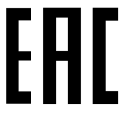  (2) (2) (2)ДЕКЛАРАЦИЯ О СООТВЕТСТВИИ ДЕКЛАРАЦИЯ О СООТВЕТСТВИИ ДЕКЛАРАЦИЯ О СООТВЕТСТВИИ ДЕКЛАРАЦИЯ О СООТВЕТСТВИИ ДЕКЛАРАЦИЯ О СООТВЕТСТВИИ ДЕКЛАРАЦИЯ О СООТВЕТСТВИИ ДЕКЛАРАЦИЯ О СООТВЕТСТВИИ ДЕКЛАРАЦИЯ О СООТВЕТСТВИИ ДЕКЛАРАЦИЯ О СООТВЕТСТВИИ (1)Заявитель Заявитель (3)в лице (4)заявляет, что заявляет, что заявляет, что (5)соответствует требованиям соответствует требованиям соответствует требованиям соответствует требованиям соответствует требованиям соответствует требованиям (6)Декларация о соответствии принята на основании Декларация о соответствии принята на основании Декларация о соответствии принята на основании Декларация о соответствии принята на основании Декларация о соответствии принята на основании Декларация о соответствии принята на основании Декларация о соответствии принята на основании Декларация о соответствии принята на основании Декларация о соответствии принята на основании (7)Дополнительная информация Дополнительная информация Дополнительная информация Дополнительная информация Дополнительная информация Дополнительная информация Дополнительная информация Дополнительная информация (8)Декларация о соответствии действительна с даты регистрации по Декларация о соответствии действительна с даты регистрации по Декларация о соответствии действительна с даты регистрации по Декларация о соответствии действительна с даты регистрации по Декларация о соответствии действительна с даты регистрации по Декларация о соответствии действительна с даты регистрации по Декларация о соответствии действительна с даты регистрации по Декларация о соответствии действительна с даты регистрации по Декларация о соответствии действительна с даты регистрации по Декларация о соответствии действительна с даты регистрации по (9)включительно.включительно.включительно.включительно.включительно.включительно.включительно.включительно.включительно.включительно.включительно.включительно.включительно.М.П.М.П.(10)(10)(подпись)(подпись)(подпись)(подпись)(подпись)(Ф.И.О. заявителя)(Ф.И.О. заявителя)(Ф.И.О. заявителя)(Ф.И.О. заявителя)(Ф.И.О. заявителя)Регистрационный номер декларации о соответствии: Регистрационный номер декларации о соответствии: Регистрационный номер декларации о соответствии: Регистрационный номер декларации о соответствии: (11)ЕАЭС N Дата регистрации декларации о соответствии:Дата регистрации декларации о соответствии:(12)